ПРОЕКТ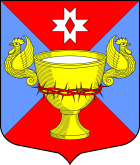 ПОВЕСТКА ДНЯ  ОЧЕРЕДНОГО ЗАСЕДАНИЯСОВЕТА ДЕПУТАТОВ
                    МО ЛАГОЛОВСКОЕ СЕЛЬСКОЕ ПОСЕЛЕНИЕЧЕТВЕРТОГО СОЗЫВА24.03.2021 г.                                                                                          время  18.00« Отчет об исполнении бюджета МО Лаголовское сельское поселение Ломоносовский муниципальный район  Ленинградской области за 2020 год»« Отчет о численности муниципальных служащих органов местного самоуправления, работников муниципальных учреждений и о фактических затратах на их денежное содержание за 2020 год» «О внесении изменений в Решение Совета депутатов № 12 от 20.03.2019г. «Об утверждении Положения о порядке подготовки и проведения схода граждан  в населенных пунктах входящих в состав муниципального образования Лаголовское сельское поселение» «О внесении изменений в Решение Совета депутатов № 13 от 20.03.2019г. «Об организации деятельности старост  сельских населенных пунктов и участии населения в осуществлении местного самоуправления в иных формах на частях территорий муниципального образования Лаголовское сельское поселение»«О внесении изменений в Решение Совета депутатов № 14 от 20.03.2019г. «Об утверждении Положения о порядке  организации и осуществления территориального общественного самоуправления в муниципальном образовании Лаголовское сельское поселение»«О внесении изменений в Решение Совета депутатов № 21 от 27 апреля 2020 года «Об утверждении Положения о собраниях граждан в муниципальном образовании Лаголовское сельское поселение»О внесении изменений и дополнений в Устав муниципального образования Лаголовское  сельское поселение  муниципального образования Ломоносовский муниципальный район Ленинградской  области и назначении публичных слушаний.Об утверждении Порядка и Перечня услуг и (или) работ для оказания на возвратной и (или) безвозвратной основе за счет средств местного бюджета дополнительной помощи при возникновении неотложной необходимости в проведении капитального ремонта общего имущества в многоквартирных домах, расположенных на территории муниципального образования Лаголовское  сельское поселение Ломоносовского муниципального района Ленинградской области